Alver Valley Federation of Infant Nursery and Junior SchoolsJunior School Admissions Policy 2022-23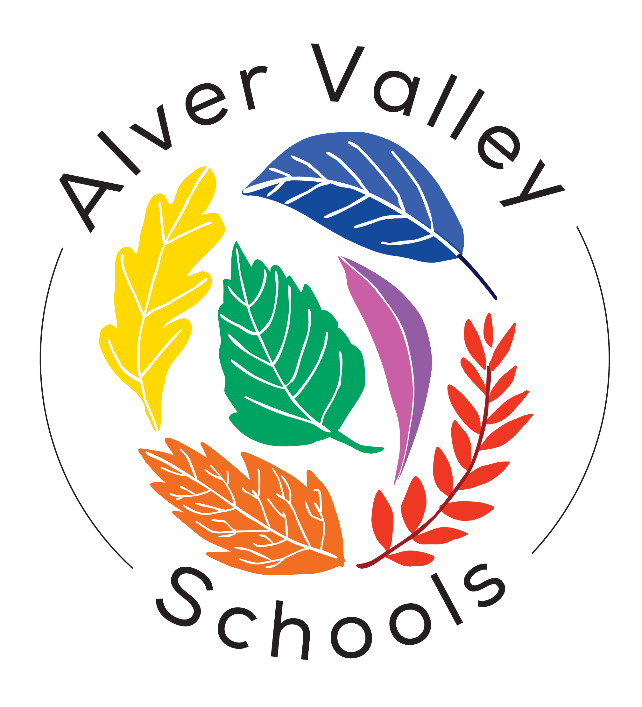 Alver Valley Junior School Admission Policy 2022-2023This policy will be used during 2021/22 for allocating places in the main admission round for entry to Year 3 in September 2022. It will also apply to in-year admissions during 2022/23. Hampshire County Council is the admission authority for Alver Valley Junior School. The admission arrangements are determined by the County Council, after statutory consultations.Published Admission Number (PAN)Each junior school has a published admission number (PAN) for entry to Year 3.  The school will admit this number of children if there are sufficient applications. Where there are fewer applications than the published admission number places will be offered to all applicants. The PAN for Alver Valley Junior School for 2022-2023 is 60.Admissions ProcessThe County Council will consider first all those applications received by the published deadline of midnight on 15 January 2022. Notifications to parents offering a junior school place will be sent by the County Council on 19 April 2022.Applications made after midnight on 15 January 2022 will be considered after all on-time applications have been fully processed unless exceptional circumstances merit consideration alongside on-time applications.For the normal admission round, all on time preferences will be considered simultaneously and ranked in accordance with the admission criteria. If more than one school can offer a place, the parent’s highest stated available preference will be allocated.Pupils with an Education, Health and Care PlanAny child with an Education, Health and Care Plan naming Alver Valley Junior School will be admitted. Where possible such children will be admitted within the PAN.Oversubscription criteriaWhen the school is oversubscribed, after the admission of pupils with an Education, Health and Care plan naming the school, priority for admission will be given to children in the following order: 1. Looked after children or children who were previously looked after (see definition i). 2. (For applications in the normal admission round only) Children or families with an exceptional medical and/or social need (see definition ii). Supporting evidence from a professional is required such as a doctor and/or consultant for medical needs or a social worker, health visitor, housing officer, the police or probation officer for social needs. This evidence must confirm the child or family’s medical or social need and why that need(s) makes it essential that the child attends Alver Valley Junior School rather than any other. If evidence is not submitted by the application deadline, the medical and/or social need cannot be considered.3. Children of staff (see definition iii) who have, (1) been employed at Alver Valley Junior School for two or more years at the time at which the application for admission to the school is made, or (2) have been recruited to fill a vacant post for which there is a demonstrable skill shortage. 4. Children who at the time of application are on the roll of the federated linked infant school, Alver Valley Infant and Nursery School. 5. Children living within the catchment area (see definition iv) of Alver Valley Junior School who at the time of application have a sibling (see definition v) on the roll of Alver Valley Junior School or the linked federated infant school, Alver Valley Infant and Nursery School, who will still be on roll at the time of admission. [See 7 for additional children who may be considered under this criterion.]6. Other children living within the catchment area of Alver Valley Junior School. 7. Children living outside the catchment area who at the time of application have a sibling (see definition v) on the roll of Alver Valley Junior School or the federated linked infant school, Alver Valley Infant and Nursery School, who will still be on roll at the time of admission. [Where a sibling was allocated a place at Alver Valley Junior School or Alver Valley Infant and Nursery School in the normal admission round in a previous year because the child was displaced (see definition vi) from the catchment school for their address, the application will be considered under 5, above, subject to the siblings still living in the catchment area for the school from which they were displaced. In future normal admissions rounds a younger sibling will be considered to have been displaced where they were allocated a place at Alver Valley Junior School or Alver Valley Infant and Nursery School under this criterion as a consequence of their elder sibling’s displacement and are still living in the catchment area for the school from which they were displaced].8. Other children.Definitions(i) Looked after children are defined as those who are (a) in the care of a local authority, or (b) being provided with accommodation by a local authority in the exercise of their social services functions (see the definition in section 22(1) of the Children Act 1989). Previously looked after children are those who were looked after but immediately after being looked after became subject to an adoption order, child arrangements order, or special guardianship order. An adoption order is an order under section 46 of the Adoption and Children Act 2002 or section 12 of the Adoption Act 1976. Child arrangements orders are defined in section 8 of the Children Act 1989, as amended by section 12 of the Children and Families Act 2014. Child arrangements orders replace residence orders and any residence order in force prior to 22 April 2014 is deemed to be a child arrangements order. Section 14A of the Children Act 1989 defines a ‘special guardianship order’ as an order appointing one or more individuals to be a child’s special guardian (or special guardians).(ii) Applicants will only be considered under this criterion if on the application form (online or paper) they have ticked the appropriate box explicitly indicating that they wish for their application to be considered under medical / social need.  ‘Medical need’ does not include mild medical conditions, such as asthma or allergies. ‘Social need’ does not include a parent’s wish that a child attends the school because of a child’s aptitude or ability or because their friends attend the school or because of routine childminding arrangements. Priority will be given to those children whose evidence establishes that they have a demonstrable and significant need to attend a particular school. Equally this priority will apply to children whose evidence establishes that a family member’s physical or mental health or social needs mean that they have a demonstrable and significant need to attend a particular school. Evidence must confirm the circumstances of the case and must set out why the child should attend a particular school and why no other school could meet the child’s needs. Providing evidence does not guarantee that a child will be given priority at a particular school and in each case a decision will be made based on the merits of the case and whether the evidence demonstrates that a placement should be made at one particular school above any other.  (iii) ‘Staff’ includes all those on the payroll of Alver Valley Junior School who (specific to clause (1)) have been an employee continuously for two years at the time of application.  ‘Children of staff’ refers to situations where the staff member is the natural parent, the legal guardian or a resident step parent.(iv) A map of the school’s catchment area can be viewed on the school’s details page on the Hampshire County Council website www.hants.gov.uk/educationandlearning/findaschool. (v) ‘Sibling’ refers to brother or sister, half brother or half sister, adoptive brother or adoptive sister, foster brother or foster sister, step brother or step sister living as one family unit at the same address. It will also be applied to situations where a full, half or adopted brother or sister are living at separate addresses. Criteria 5 and 7 include children who at the time of application have a sibling for whom the offer of a place at Alver Valley Junior School or the federated linked infant school, Alver Valley Infant and Nursery School, has been accepted, even if the sibling is not yet attending.(vi) ‘Displaced’ refers to a child who was refused a place at the catchment school in the normal admissions round having named it in the application and was not offered a higher named preference school.Tie-breakerIf the school is oversubscribed from within any of the above categories, straight line distance will be used to prioritise applications; applicants living nearer the school have priority. Distances will be measured from the Ordnance Survey home address point to the school address point using Hampshire County Council’s Geographic Information Systems (GIS). Distances to multiple dwellings will give priority to the ground floor over the first floor and so on. On individual floors, distances will be measured to the stairs leading to the communal entrance. Where two or more applicants are equidistant, random allocation will be used to allocate the place. An explanation of the random allocation procedure is available on the County website. Additional InformationPermanent AddressThe child’s permanent residence is where they live, normally including weekends and during school holidays as well as during the week, and should be used for the application. The permanent address of children who spend part of their week with one parent and part with the other, at different addresses, will be the address at which they spend most of their time.Multiple birthsWhere a twin or child from a multiple birth is offered the last place available within the PAN, any further twin or child of the same multiple birth will also be offered a place, if the parents so wish, even though this may raise the number in the year group above the school’s PAN.    Fair Access placements by the local authorityOutside the normal admission round, it may sometimes be necessary for a pupil to be placed by the local authority, or a local placement panel acting on behalf of the authority, in a particular school even if there is a waiting list for admission. Such placements will be made in accordance with Hampshire County Council’s Fair Access Protocol.  The Protocol is based on legislation and government guidance.Waiting listsWaiting lists will be established for each year group where more applications are received than places available. For main round admissions to Year 3, the waiting list will be maintained centrally by the local authority until 31 August 2022. At all other times, and for other year groups, waiting lists will be operated by schools on behalf of the local authority.Any places that become available will be offered to the child at the top of the list at that time. The waiting list is ordered according to the criteria of the admission policy with no account being taken of the length of time on the waiting list or any priority order expressed as part of the main admission round. Fair Access admissions and school closure arrangements will take priority over the waiting list.The waiting list will be reviewed and revised –each time a child is added to, or removed from, the waiting list;when a child’s changed circumstances affect their priority;For entry to Year 3, the waiting list will remain open until 31 August 2023, at which point all names will be removed. For all other year groups, waiting lists will remain open until 31 August of each year. Parents who want their child to be considered for a place at the school in the following school year must submit a new in-year application in the August preceding the new school year. Schools will send a decision letter within the first 10 days of the new term. Admission of children outside their normal age groupParents may request that their child is admitted outside their normal age group. To do so, parents should include a request with their application, specifying why admission outside the normal age group is being requested and which year group they wish their child to be admitted. Decisions will be made based on the circumstances of the case and in the best interests of the child. School ClosuresIn the event of a school closure, pupils from the closing school may be given priority for any school nominated as the receiving school. Specific arrangements will be determined by the Local Authority in accordance with the School Admissions Code and will be published at the time for the specific schools affected.LegislationThis policy takes account of all Equalities legislation, together with all relevant regulations and the School Admissions Code (published by the DfE in 2014).Date writtenMarch 2021Date approved by FGBReview DateN/AAuthorHampshire Admissions